Merboltickýzpravodaj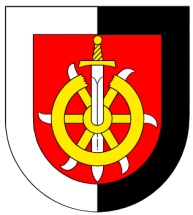 č.3/2020								  	30.3.2020Boj s koronavirem	Největší a v podstatě jediné téma, kterým teď všichni žijeme, je boj s koronavirem. Nemohu nenapsat, jak mě mile překvapila veliká vlna solidarity hned v úvodu nástupu koronaviru, kdy mi řada lidí nabídla roušky doma dělané (což díkybohu stále trvá i když zájem o ně pomalu klesá), přestože jsou to často lidé velmi zaměstnaní a vytížení.    Rád bych všem těmto lidem touto cestou poděkoval!   Také bych chtěl všem sdělit, že navzdory různým karanténám, se přítomnost koronaviru zatím nikde v okolí nepotvrdila.Nouzový provoz úřadu    V nouzovém provozu se za dané situace nachází i obecní úřad. Proto veškeré platby se provádějí výhradně elektronicky a vy, kteří tuto možnost nemáte a chcete platit poplatky hotově, přijďte je zaplatit až po skončení nouzového stavu - tedy dle předpokladů cca koncem dubna – podle dalšího vývoje. Nehrozí vám žádné sankce z opožděných plateb.Společenské akce   Samozřejmě, že všechny společenské aktivity a akce typu „Ukliďme Česko“ atd, se ruší do odvolání nouzového stavu. To se bohužel týká i schůzky hasičů, kterou uskutečníme, jak jen to půjde.Výsadba lesních porostů     Ale abych řekl i něco pozitivního. Výsadba nových porostů jede na plné obrátky, dostali jsme 2 x 2000 buků a dubů a jen tak tak je stíháme dostat do země s pomocí naší „Rychlé roty“ a povolaných brigádníků. Na Zaječím vrchu už je zasazeno 2000 sazenic a v příštím týdnu budeme osazovat Loučný vrch ( nad kravínem).Oprava místních komunikací     V pondělí nastoupí firma na opravu místní komunikace v horní části obce (u posledního můstku), kde bude montovat betonové žlaby a opravovat tuto cestu po zimní erozi.     Po ní budou následovat další cesty dle možností realizační firmy a počasí. Další v pořadí bude cesta (bývalá obchodní směrem na Polici), která je ovšem velmi problematická díky přítomnosti vysokotlakého plynovodu a optického kabelu, jejich ochranných pásem apod.     Také tu již byla firma na dokončení bran kolem starého vodojemu a opravu zábradlí mostu na cestě ke starému vodojemu.Radary v obci   Po montáži zrcadla v zatáčce pod zvonicí nám Dopravní inspektorát Děčín „NEZAKÁZAL“ montáž radarů, t.zn. že až schválí zastupitelstvo tuto investici (momentálně se zastupitelstvo nemůže sejít), tak můžeme (ale nemusíme) namontovat radary na koncích obce. Na závěr bych ještě chtěl připomenout, že roušky jsou stále k dispozici, a to na úřadě nebo na tel:739672416.   Tak pevné nervy a vydržte!                                          Pavel Pažout                                          starosta obce